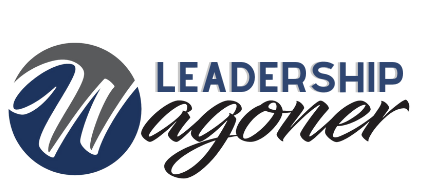 Leadership Wagoner will provide participants the opportunity to understand the Wagoner Community past, present and future.  LW will also help participants to gain knowledge of leadership skills, talents and how they can use those skills in our growing community.
Graduates will have a unique perspective and influence the future of Wagoner.  Leadership Wagoner is open to all interested residents of the Wagoner area and does not discriminate because of age, sex, race, religion or national origin.  Participants are selected on the basis of ability, demonstrated interest in the Wagoner community and insight for effective leadership.Commitment:  Leadership Wagoner consists of one orientation/graduation session and day sessions that will meet monthly from September to May.  Classes will feature guest lecturers, tours, leadership training, and more.  To Graduate from LW, you must attend orientation, class sessions and graduation.  LW will meet from 8:30a-4:30p.Program ScheduleOrientation:  September 22, 2021Session 1:  Healthcare/Emergency Medical Services – October 27, 2021 Session 2:  Government/Fire & Police-November 16 2021 (please note this is a Tuesday session)
Class Project:  December 15, 2021
Session 3:  Education- January 19, 2022Session 4:  Economic Development/Business – February 16, 2022
Session 5:  Tourism/History/Community Service- March 23, 2022Session 6:  City Infrastructure- April 20, 2022
Graduation:  May- 18, 2022Tuition  $350.00Tuition includes materials, lunch and administrative costs etc.
How to apply: Deadline to Apply:  August 20, 2021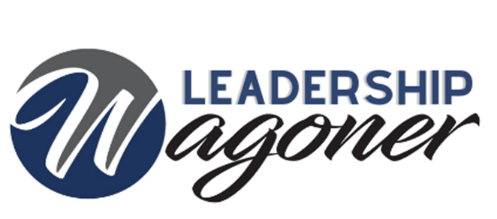 Applicants Commitment
The program consists of eight monthly sessions.  Classes are generally held one week day a month lasting from 8:30a-4:30p.  Classes may be held in locations that best relate to the topic.  This may require traveling from site to site during the session.  This program requires a definite commitment of time on the part of the participants.  Attendance is mandatory for successful completion of the program and graduation.  I understand Applicants Agreement and the completion of this application does not ensure my acceptance and that I will be notified after the selection process has been completed.  Leadership Wagoner is a learning experience and my attendance is mandatory.  My absence from more than 1 ½ sessions will make me ineligible to graduate.  Missing one to four hours will count as ½ day missed.  Missing five to eight hours will count as a full day missed.  The orientation session is mandatory with no exceptions.  If selected for Leadership Wagoner I will devote the time to complete the program.  If appropriate, I have the approval and consent of my employer to participate in Leadership Wagoner.  The commitments above and agree to be bound by them in signing this application._____________________________________________
Please print name______________________________________________    _________Date
Applicant Signature                              Employer Agreement (if applicable) 

This applicant has the approval of this business/organization to attend Leadership Wagoner.  I agree, support and understand the attendance and tuition requirements set forth above.  ________________________________________________
Print Name
_________________________________________    _______Date
SignatureConfidential Application- 2021-2022 Class1.   Biographical Information
Name:   __________________________________________________
Home Address:  ____________________________________________Telephone:  ________________    _________________
                       Mobile                          Work

E-Mail:  ______________________________________
Spouse’s Name/and or Emergency Contact _________________________________

Telephone:  _______________     _______________ Birthday:  ___________________                      Mobile                          Work

2.  Employment InformationEmployer:  _______________________________________________________

Business Address:  _________________________________________________
                                  Street                                               City         State         Zip 

Present Title/Position __________________________   _______Length of Employment

Previous Employers:  List last three

_______________________________________ Dates Employed _________________________________________________________Dates Employed _________________
________________________________________ Dates Employed _________________
12.   Education Information(Begin with high school, college(s), business or career tech/trade schools any other special training).Name & City          Dates (from-to)                 Degree/Major     Certificate/Designation

________________________________________________________________________________________________________________________________________

_____________________________________________________________________________________________________________________________________________________________________________________________________________3.   Community Service/ActivitiesDo you have a major volunteer role at this time?Organization:  __________________________________________________________

Position:   ______________________________________________________________Responsibility:  ___________________________________________________________Please list any additional activities (example:  professional, civic, religious, social, 
and athletic or other such organization that you are a member of/volunteer for:_____________________________________________________________________________________________________________________________________________________________________________________________________________________(Any additional please use the back page)24. General Information
How long have you lived or worked in the Wagoner Community?  ____________After completion of Leadership Wagoner, would you be willing to serve with additional organizations, boards, or civic groups?   _____Yes    ______No    If yes, what areas interest you most?____________________________________________________________________If you have previously not had the time or interest to become actively involved in the Wagoner community, what conditions have changed that now enable you to seek involvement in the community?__________________________________________________________________________________________________________________________________________
What do you hope to gain by participating in Leadership Wagoner?_______________________________________________________________________________________________________________________________________________________________________________________________________________What are your long range goals; what role do you see yourself in five years from now; whether business or in the community?____________________________________________________________________________________________________________________________________________35.  Notification:All applicants will be notified by mail or email of acceptance or non-acceptance into the program by   __August 27th 

Tuition fee for Leadership Wagoner is $350.  After notification of acceptance, payment will be due on or before _September 13th _.  If tuition is not received an alternate member will be named after that date.  Tuition is non-refundable.  
 Make checks payable to: Wagoner Chamber of Commerce6.  AgreementI, herby grant Leadership Wagoner, through its designated representative, permission to verify any information contained on the application.  I understand that completion of application does not guarantee acceptance into the 2021/2022 Class.  To graduate from Leadership Wagoner, I am committed to attending all required activities.  No more than 1.5 absences will be allowed.  I further understand that participation in all Leadership Wagoner sessions is essential to the learning experience and I may be dropped from the class without a tuition refund and will not be allowed to graduate.Signature of Applicant _________________________________________________Date  ______________________Applications:  by mail to:
Attention Leadership WagonerWagoner  Chamber of Commerce,
301 S. Grant
 Wagoner, OK  74467Or Email to:    __chamber@thecityofwagoner.org Application Deadline: August 20thQuestions:  Contacts:  Kristen:  918-485-3414 or Dell 918-485-25544